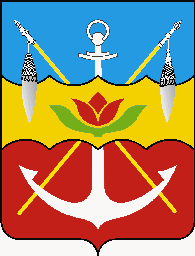 Комитет по управлению имуществом города ВолгодонскаРАСПОРЯЖЕНИЕ___15.11.2021______                                                                                                    ____81____                                                                                                                                                              г. ВолгодонскО внесении изменений в распоряжение Комитета по управлению имуществом города Волгодонска от 25.10.2021 № 75 «О   проведении  торгов  по продаже права на заключение договора на установку и эксплуатацию рекламной конструкции»В соответствии с  Положением о Комитете по управлению имуществом города Волгодонска, утвержденным решением Волгодонской городской Думы от 05.03.2008 № 29,  с Порядком проведения аукционов на право заключения договоров на установку и эксплуатацию рекламных конструкций на территории муниципального образования «Город Волгодонск», утвержденным решением Волгодонской городской Думы от 07.12.2017                   № 109, в связи с отказом от проведения аукциона по лотам № 12 –  18, 	1. Внести в приложение  к распоряжению Комитета по управлению имуществом города Волгодонска от 25.10.2021 № 75 «О   проведении  торгов  по продаже права на заключение договора на установку и эксплуатацию рекламной конструкции» следующие изменения.1.1. Строки 12 – 18 исключить.1.2. Строки 1, 2 изложить в следующей  редакции:2. Отделу реестра и имущественных отношений:2.1. Подготовить извещение о проведении торгов, документацию об аукционе на право заключения договоров аренды имущества, находящегося в собственности муниципального образования «Город Волгодонск», назначенном на 25.11.2021 с внесенными изменениями  и разместить в информационно-телекоммуникационной сети «Интернет»: на сайте для размещения информации о проведении торгов, определенном Правительством Российской Федерации http://www.torgi.gov.ru, на официальном сайте Администрации города Волгодонска по ссылке: http://kui.volgodonskgorod.ru/?page=torgi/1318917687/1319189916.3.  Контроль за исполнением приказа оставляю за собой. Председатель Комитета по управлению имуществом города Волгодонска          	А.В. Чернов	1№ 102Пр. Курчатова Отдельностоящаярекламнаяконструкцияназемельномучастке,щитовая,большойформатстационарный щит 3,0 х 6,0м218,036,0Имеется основание для установки рекламной конструкции в виде металлических стержней2№ 109Пр. Курчатова, в районе здания № 17Отдельностоящаярекламнаяконструкцияназемельномучастке,щитовая,большойформатстационарный щит 3,0 х 6,0м218,036,0Имеется основание для установки рекламной конструкции в виде металлических стержней